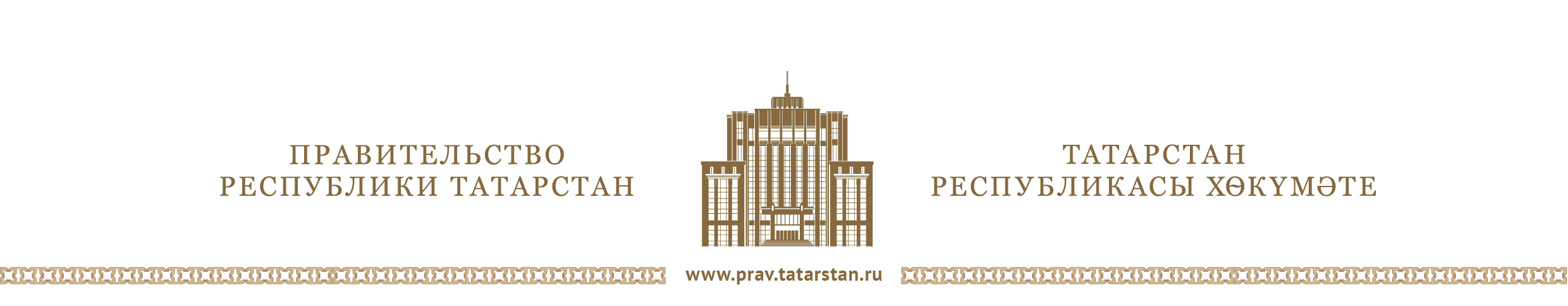 Тезисы выступлениязаместителя Премьер-министра Республики Татарстан В.Г.Шайхразиевана пленуме Республиканского совета региональной общественной организации ветеранов (пенсионеров) Республики ТатарстанДорогие друзья!Уважаемые ветераны!Позвольте от имени Правительства и от себя лично приветствовать участников пленума Республиканского совета региональной общественной организации ветеранов (пенсионеров) Республики Татарстан. Я рад, что сегодня у меня есть возможность снова выразить нашим ветеранам свою признательность за самоотверженный труд на благо нашей республики, за воспитание молодого поколения, за активное участие в жизни республики. Я знаю, что многие из вас по-прежнему продолжают трудиться, активно участвовать в общественной жизни республики. И это заслуживает особых слов признания, поскольку я считаю ваш профессиональный и жизненный опыт одним из главных достояний республики.Текущий год в республике, как и в целом по стране, складывается достаточно напряженным. Факторы снижения российской экономики сказываются и на экономике Татарстана. В результате этого основные макроэкономические показатели у нас пока не превышают уровень прошлого года. Так, динамика валового регионального продукта республики в январе – августе текущего года составила 99,8 процента, индекса промышленного производства в январе – октябре составил 99,6 процента (в обрабатывающих производствах динамика составила 98 процентов). Это связано, в основном, с сужением спроса как на внутреннем, так и на внешнем рынках, прежде всего в машиностроении. Вместе с тем по объему промышленного производства в январе – сентябре 2015 года Татарстан занимал 6 место в рейтинге среди субъектов России и 1 место – среди регионов Приволжского федерального округа.В сложных экономических условиях в республике продолжается процесс привлечения инвестиций, идет модернизация производств, реализуются инвестиционные проекты. В январе-сентябре 2015 года инвестиций в основной капитал использовано в объеме 357 159,6 млн.рублей, или 100,1 процента к январю-сентябрю 2014 года.По объемам инвестиций в основной капитал в январе-сентябре этого года Республика Татарстан среди регионов Приволжского федерального округа находилась на 1 месте.Объем работ, выполненных по виду деятельности «строительство», за 10 месяцев этого года составил 179 627,6  млн.рублей, или 99,9 процентов к уровню соответствующего периода 2014 года.Республика по этому показателю в январе – сентябре текущего года занимала в рейтинге среди субъектов Российской Федерации 6 место, среди регионов Приволжского федерального округа – 1 место.В этом году в республике введено 1 930,3 тыс.квадратных метров жилья, что составило 97,9 процентов к уровню января-октября 2014 года.Республика Татарстан по объему ввода жилья в январе-сентябре текущего года занимала 10 место среди субъектов Российской Федерации и 2 место – среди регионов Приволжского федерального округа после Республики Башкортостан.Денежные доходы на душу населения, в январе-сентябре текущего года увеличились в номинальном выражении по сравнению с аналогичным периодом 2014 года на 4,9 процента и составили 29 846,7 руб. По состоянию на 01.11.2015 г. общий средний размер пенсии составил 11 601,11 руб. По сравнению с началом 2015 года он вырос на 1 163,30 руб. или на 11,1 процента.Соотношение среднего размера пенсии с величиной прожиточного минимума пенсионера во 2 квартале 2015 г. составило 1,8. По состоянию на 01.11.2015 года на учете в органах Пенсионного фонда Российской Федерации по Республике Татарстан состоит 1 103,1 тыс.чел. Удельный вес пенсионеров в общей численности населения Республики Татарстан составил 28,7 процента.Особое внимание в республике традиционно уделяется вопросам социального обслуживания граждан пожилого возраста.На сегодняшний день в Республике Татарстан система учреждений социального обслуживания граждан пожилого возраста и инвалидов Республики Татарстан включает 88 государственных учреждений социального обслуживания, в том числе:45 центров социального обслуживания населения, в составе которых функционируют 45 отделений социального обслуживания на дому и 18 социально-реабилитационных отделений;26 домов-интернатов для престарелых и инвалидов;6 психоневрологических интернатов;7 центров реабилитации инвалидов;3 центра социальной адаптации для лиц без определенного места жительства;1 центр социальной реабилитации слепых и слабовидящих.Действующая в Республике Татарстан система социального обслуживания в целом удовлетворяет потребности пожилых граждан, в том числе в социальном обслуживании на дому и стационарном социальном обслуживании в домах-интернатах для престарелых и инвалидов. Очередность на предоставление социального обслуживания на дому и в домах-интернатах для престарелых и инвалидов отсутствует. На размещение в психоневрологических интернатах на сегодняшний день составляет 80 человек.В стационарных учреждениях социального обслуживания Республики Татарстан на 20 ноября 2015 года состоят на  обслуживании 4 282 пожилых граждан и инвалидов. На 01.11.2015 года социальным обслуживанием на дому охвачено 14 611 граждан пожилого возраста и инвалидов, нуждающихся в постоянном постороннем уходе.Ежегодно на предоставление социального обслуживания из бюджета Республики Татарстан выделяется более 3 млрд. рублей, помимо этого на укрепление материально-технической базы учреждений более 60 млн. рублей.В республике проводятся многочисленные мероприятия по профилактике заболеваний и пропаганде здорового образа жизни среди пожилых людей.Так служба медицинской профилактики представлена 4 центрами медицинской профилактики (гг. Казань, Нижнекамск, Альметьевск, филиал «Центр медицинской профилактики» ГАУЗ «Зеленодольская ЦРБ»), 19 отделениями и 63 кабинетами медицинской профилактики на базе государственных учреждений здравоохранения, 784 «школами здоровья», «Университетом здоровья для пожилых» на базе ГАУЗ «Госпиталь для ветеранов  войн» г.Казани, «Школой по уходу за тяжело больными и пожилыми» на базе ГАУЗ «Госпиталь для ветеранов войн» г.Набережные Челны, школами для больных рассеянным склерозом, вертеброгенными заболеваниями нервной системы, остеопорозом на базе ГАУЗ «Республиканский клинический неврологический центр Министерства здравоохранения Республики Татарстан».Реализуются мероприятия по первичной профилактике неинфекционных заболеваний (профилактические декадники, учебно-методические семинары, психологические тренинги, видео лектории, лекции, беседы), в том числе затрагивающие тематику активного долголетия. В первом полугодии 2015 года по указанному направлению обучено 272 588 граждан пенсионного возраста.Программой государственных гарантий оказания медицинской помощи на 2015 год и на плановый период 2016 и 2017 годов для ветеранов предусмотрено внеочередное медицинское обслуживание в учреждениях здравоохранения и на дому, проведение ежегодной углубленной диспансеризации ветеранам Великой Отечественной войны, проведение углубленных медицинских осмотров гражданам, проживающим в домах-интернатах для престарелых и инвалидов Республики Татарстан, диспансеризация отдельных категорий граждан с периодичностью 1 раз в 3 года.По результатам диспансеризации проводятся лечебно-оздоровительные мероприятия в амбулаторно-поликлинических и стационарных условиях, нуждающимся осуществляется патронаж и динамическое медицинское наблюдение. При взаимодействии с главами муниципальных образований и территориальными органами социальной защиты организовано ведение персонифицированного учета по оказанию медицинской помощи и патронажа на дому маломобильным, одиноким и одиноко проживающим инвалидам и ветеранам Великой Отечественной войны. На персональном учете государственных учреждений здравоохранения на 01.09.2015 находятся 38 439 ветеранов, из них 20 145 тружеников тыла, выполнено 66 519 активных посещений ветеранов медицинскими работниками территориальных поликлиник.В Республике Татарстан функционирует 708 домовых хозяйств первой помощи населению малонаселенных и (или) расположенных на значительном удалении от медицинской организации сельских населенных пунктов.Проведено обучение представителей домовых хозяйств методам и приемам оказания первой помощи, обеспечена возможность телефонной связи между домовыми хозяйствами и круглосуточными консультативными врачебными пунктами по консультированию домовых хозяйств, организовано пополнение сумок-укладок первой помощи.В целях обеспечения доступности первичной медико-санитарной помощи сельскому населению организована работа мобильных медицинских бригад, в том числе для оказания медицинской помощи взрослому населению сельских населенных пунктов с числом жителей менее 100 человек, а также с преимущественным проживанием лиц старше трудоспособного возраста либо расположенных на значительном удалении от медицинской организации. В настоящее время функционируют 220 мобильных медицинских бригад. Бригады оснащены сумками-укладками, переносным медицинским оборудованием, по медицинским показаниям на дому проводятся лабораторные и функциональные исследования. Выезд бригад осуществляется по утвержденным графикам. За 8 месяцев 2015 года осмотрено с участием мобильных врачебных бригад 42 392 ветерана ВОВ (57,2%).Реализуется проект по оснащению фельдшерско-акушерских пунктов мобильными диагностическими комплексами, позволяющими проводить диагностику состояния здоровья сельских жителей непосредственно на селе. Основным направлением использования комплексов является диспансеризация. В период 2012 – 2013 годов было закуплено 10 вышеназванных комплексов, в 2015 году планируется поставка 40 комплексов.В целях расширения доступности неотложной амбулаторной медицинской помощи населению Республики Татарстан открыты во всех муниципальных образованиях на базе амбулаторно-поликлинических учреждений (поликлиник ЦРБ) кабинеты неотложной медицинской помощи с выездными фельдшерскими бригадами по обслуживанию вызовов на дому − 76 кабинетов и 102 выездные фельдшерские бригады. По данным отраслевого мониторинга за I полугодие 2015 года число обращений за амбулаторной медицинской помощью пожилых людей составило 526 086, стационарное лечение получили 95 355 граждан старше трудоспособного возраста,           3 908 – высокотехнологичную медицинскую помощь, 3 333 − впервые признаны инвалидами.Для оказания специализированной медицинской помощи больным с сосудистыми заболеваниями в Республике Татарстан функционируют 17 неврологических отделений для больных с острыми нарушениями мозгового кровообращения.Льготное лекарственное обеспечение граждан Республики Татарстан при оказании амбулаторно-поликлинической помощи осуществляется в трёх направлениях: по федеральной программе обеспечения необходимыми лекарственными средствами, по 7 высоко затратным нозологиям (далее − 7 ВЗН), по региональной программе льготного лекарственного обеспечения (далее – региональная программа).Выписка рецептов льготным категориям граждан осуществляется в 253 учреждениях здравоохранения Республики Татарстан. Право на выписку льготных рецептов имеют 5 455 врачей и 814 фельдшеров.Отпуск лекарственных препаратов по льготным рецептам осуществляют 159 специализированных аптечных учреждений (120 аптек и 39 аптечных пунктов).Вопрос льготного лекарственного обеспечения граждан пожилого возраста и маломобильных пациентов находится на постоянном контроле, ведётся мониторинг по их обслуживанию.С целью организации доступной лекарственной помощи жителям сельской местности, в том числе пожилым и маломобильным гражданам, во всех 43 сельских муниципальных районах республики имеются обособленные подразделения учреждений здравоохранения, получившие лицензии на фармацевтическую деятельность и осуществляющие розничную торговлю лекарственными препаратами.В сельских поселениях, в которых работа по лицензированию фармацевтической деятельности в фельдшерско-акушерских пунктах не завершена или нецелесообразно получение лицензии на фармацевтическую деятельность, лекарственное обеспечение граждан осуществляется путём доставки медикаментов через фельдшеров ФАП.Уважаемые друзья!Планомерное развитие институтов гражданского общества в виде разносторонней помощи социально ориентированным некоммерческим организациям осуществляется в Республике Татарстан уже на протяжении последних тринадцати лет. Создана нормативно-правовая база, касающаяся грантовой поддержки, целевого финансирования, выделения субсидий на конкурсной основе для реализации социально значимых проектов, выполняемых СО НКО. С 2010 года ежегодно начал проводиться Республиканский конкурс на получение грантов Кабинета Министров Республики Татарстан для некоммерческих организаций, участвующих в реализации социально-значимых проектов.Признанием эффективности проведения данного конкурса является тот факт, что Рустам Нургалиевич в текущем году на 3-ем республиканском форуме НКО поручил Правительству республики, не смотря на сложную экономическую ситуацию, предусмотреть объем грантов Кабинета Министров для некоммерческих организаций в размере 10 млн.рублей ежегодно.С 2011 года утверждена республиканская целевая программа «О поддержке социально ориентированных некоммерческих организаций в Республике Татарстан на 2011 – 2013 годы». На реализацию программных мероприятий в 2011-2013 гг. из бюджета Республики Татарстан направлено более 341 млн. руб., из внебюджетных источников (средства некоммерческих организаций, благотворительные и спонсорские средства) – 420,7 млн. рублей. С 2014 года работа по поддержке и развитию НКО ведётся  в рамках подпрограммы «Поддержка социально ориентированных некоммерческих организаций в Республике Татарстан на 2014 – 2016 годы» государственной программы «Экономическое развитие и инновационная экономика Республики Татарстан на 2014 –     2020 годы».Общий объем финансирования подпрограммы на 2014-2016 годы из средств бюджета Республики Татарстан увеличен по сравнению с предыдущей программой более чем в 1,6 раза и составит 534,08 млн. руб., в т.ч. в 2014 г. – 191,42 млн. руб.,       2015 г. – 207,76 млн. руб., 2016 г. – 134,9 млн. рублей.С подпрограммой в 2014 году и 2015 году Республика Татарстан вошла в число победителей конкурса на предоставление субсидий из федерального бюджета бюджетам субъектов Российской Федерации на реализацию региональных программ поддержки СО НКО. Размер субсидии из федерального бюджета в 2014 году составил 23,8 млн. руб., в 2015 году –        18,4 млн.рублей.Также в Республике Татарстан общественным организациям выделяются субсидии в соответствии с постановлениями КМ РТ от 26.01.2009 №41 «Об утверждении Порядка предоставления субсидий за счет средств бюджета Республики Татарстан на частичное возмещение затрат общественных организаций пенсионеров, ветеранов и инвалидов, осуществляющих социально значимую деятельность» и от 12.05.2014 № 314 «Об утверждении Порядка предоставления субсидий за счет средств бюджета Республики Татарстан некоммерческим организациям (за исключением субсидий государственным (муниципальным) учреждениям) в целях возмещения затрат для реализации проектов в сфере культуры» за счет текущего финансирования и за счет средств резервного фонда КМ РТ.Много внимания в нашей республике уделяется обучению компьютерной грамотности пенсионеров и людей старшего возраста. Такая работа способствует общему развитию, социальной адаптации и общению, сохранению активной жизненной позиции пожилых граждан, содействия им в получении государственных услуг в электронном виде. С этой целью в республике реализуются проекты, такие как: − проект «Интернет-Долголетие». Данный проект с 2012 года реализуется по поручению Президента Республики Татарстан Р.Н.Минниханова.За три года в проекте приняли участие почти 22 тысячи человек. В качестве образовательных площадок работали более 500 школ, 14 ВУЗов, 35 техникумов и колледжей. В 2015 году уже направлено на обучение 1,9 тыс. человек и до конца года начнут занятия еще 1,1 тыс. граждан пожилого возраста. Сегодня общественные организации ветеранов играют одну из ключевых ролей в деле воспитания молодежи, направленном на формирование патриотизма, как одной из основ духовно-нравственного единства общества. Мы в свою очередь делаем и будем делать все, что от нас зависит в части поддержки ветеранских организаций.Желаю вам дальнейших успехов в вашем благородном общественно-полезном труде, мира, благополучия, здоровья вам и вашим близким!ДатаВремя проведенияМесто проведения25 ноября2015 г.11:00Татарская государственнаяФилармония им. Г.Тукая(г.Казань, ул.Павлюхина, д.73)